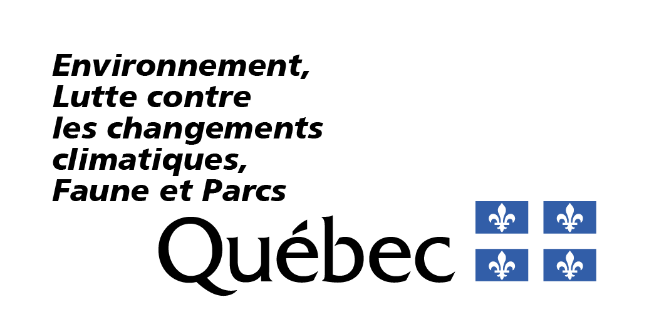 RenseignementsPortée du formulaireCe formulaire vise une nouvelle demande d’autorisation ou une modification d’autorisation touchant l’activité de construction et d’exploitation d’un crématorium'?' assujettie à une autorisation en vertu du paragraphe 10 du premier alinéa de l’article 22 de la Loi sur la qualité de l’environnement (RLRQ, chapitre Q-2) ci-après appelée la LQE.Fournir les renseignements demandésVous devez répondre à toutes les questions à moins d’indication contraire.Les renseignements demandés peuvent être fournis à même le formulaire ou dans un document joint à la présente demande, auquel cas vous devez indiquer le nom du document joint ainsi que la section où figurent lesdits renseignements. Notes :Les cases à cocher grisées ☐ R ☐ NR ☐ SO, figurant à l’extrémité droite des questions, sont réservées au ministère.Les termes suivis du point d’interrogation '?' sont définis dans le lexique situé à la fin du formulaire.Consignes particulièresSi l’installation vise l’incinération de déchets anatomiques humains tels que définis au Règlement sur les déchets biomédicaux (RLRQ, chapitre Q-2, r.12), l’activité est plutôt visée à l’article 237 du Règlement sur l’encadrement d’activités en fonction de leur impact sur l’environnement, (RLRQ, chapitre Q-2, r 17.1), ci-après appelé le REAFIE, soit une installation d’incinération de déchets biomédicaux. Dans ce cas, le formulaire d’activité AM237 – Gestion de déchets biomédicaux doit être rempli.Si l’installation vise l’incinération de cadavres ou de parties d’animaux, l’activité est plutôt visée à l’article 67 du REAFIE, soit une installation d’élimination de matières résiduelles. Dans ce cas, le formulaire d’activité AM67b – Installation d’incinération de matières résiduelles doit être rempli. RéférencesLoi et règlements directement liés au présent formulaire Loi sur la qualité de l’environnement (RLRQ, chapitre Q-2) – ci-après appelée la LQERèglement sur l’encadrement d’activités en fonction de leur impact sur l’environnement (RLRQ, chapitre Q-2, r. 17.1) – ci-après appelé le REAFIERèglement sur l’assainissement de l’atmosphère (RLRQ, chapitre Q-2, r. 4.1) – ci-après appelé le RAADocuments de soutien, guides et outils de référence Guide d’application du Règlement sur l’assainissement de l’atmosphèreGuide de référence du REAFIESite Web du ministère – Normes et critères de qualité de l’atmosphère, plus précisément : Guide de la modélisation de la dispersion atmosphériqueDevis de modélisation de la dispersion atmosphériqueType de demande1.1	La demande vise-t-elle la modification d’une autorisation ministérielle existante (art. 29 REAFIE)?R NR SOSi vous avez répondu Non, passez à la section 2.1.2	Décrivez en détail le changement qui requiert une modification de l’autorisation, son contexte et son impact sur l’autorisation à modifier, et ce, à l’égard de la construction et l’exploitation d’un crématorium'?' (art. 29(3) REAFIE).R NR SONote : Cette description doit permettre de bien comprendre la demande de modification.Consignes pour remplir la suite du formulaireSi la demande de modification d’une autorisation vise à ajouter une nouvelle activité, vous devez remplir le présent formulaire dans son intégralité (art. 30 al. 2 (1) LQE).  Si la demande de modification d’une autorisation vise à changer une activité autorisée, vous devez remplir uniquement les questions concernées par la modification et fournir toute information demandée dans le formulaire qui n’a pas déjà été transmise ou qui nécessite une mise à jour (art. 30 al. 3 LQE). Toutefois, la section Impacts sur l’environnement est à remplir dans tous les cas de modifications.  Description de l’activité concernée par le formulaireNature de l’activité2.1.1	Décrivez l’activité de construction et d’exploitation du crématorium'?' visée par la demande (art. 17 al. 1 (1) REAFIE).R NR SONote : Cette description doit permettre de bien comprendre la demande d’autorisation ou de modification d’autorisation.Construction et aménagement du site2.2.1	Cochez la ou les situations qui s’appliquent à l’activité visée par la demande (art. 17 al. 1 (5) et 108 REAFIE).R NR SO2.2.2	Fournissez les plans et devis'?' du crématorium'?' (art. 108 (2) REAFIE).R NR SOCes documents doivent comprendre :la description des bâtiments (dimensions, matériaux, etc.);l’aménagement intérieur et extérieur des bâtiments;les systèmes de drainage et leurs profils, incluant les coupes, les diverses composantes, les points de rejet dans l’environnement'?';les équipements ou les ouvrages destinés à réduire, contrôler, contenir ou prévenir le dépôt, le dégagement, l’émission ou le rejet de contaminants'?' dans l’environnement;les aires ou salles d’entreposage des matières;l’installation d’incinération;toute autre information pertinente.Notez que les plans et devis doivent couvrir toutes les infrastructures, toutes les constructions et tous les bâtiments à mettre en place pour réaliser l'activité.Description des équipements et des installations2.3.1	Indiquez le nombre d’installations de crémation (incinérateur) visée par la demande (art. 17 al. 1 (1) REAFIE).R NR SO2.3.2	Fournissez les plans et devis'?' de chaque installation de crémation (art. 108 (2)a) REAFIE).R NR SOCes plans et devis doivent inclure tous les appareils ou équipements connexes faisant partie de chaque installation.2.3.3	Dans le tableau ci-dessous, décrivez chacune des installations de crémation (art. 17 al. 1 (1) et (3) REAFIE).R NR SO2.3.4	Dans le tableau ci-dessous, décrivez la chambre de combustion primaire pour chacune des installations de crémation de l’établissement (art. 17 al. 1 (1) et (3) REAFIE).R NR SO2.3.5	Dans le tableau ci-dessous, décrivez la chambre ou les chambres de combustion secondaires, pour chacune des installations de crémation (art. 17 al. 1 (1) et (3) REAFIE).R NR SO2.3.6	Dans le tableau ci-dessous, fournissez les informations techniques des principaux appareils ou équipements utilisés dans le processus d’incinération autre que les installations de crémation (nombre, capacité, etc.) (art. 17 al. 1 (1) et (3) et art. 18(3) REAFIE).R NR SOCaractéristiques techniques et opérationnelles2.4.1	Décrivez les opérations d’exploitation du crématorium'?' visé par la demande en précisant chacune des étapes, telles que (art. 17 al. 1 (1) REAFIE) :R NR SOla réception et la préparation de la matière à incinérer;le processus de crémation;le broyage des cendres et des os;la gestion des résidus (régulateurs cardiaques, cendres, métaux, etc.);la désinfection et/ou nettoyage des lieux, appareils ou équipements;tout autre étape ou procédé effectué dans le cadre de l’activité. Si un schéma d’exploitation est disponible, nous vous recommandons de le joindre à la description.2.4.2	Décrivez la nature des matières à incinérer dans les installations de crémation. Fournissez une liste descriptive détaillée (art. 17 al. 1 (1) REAFIE).R NR SO2.4.3	Indiquez la capacité quotidienne maximale d’incinération de l’établissement (kg/jour) (art. 17 al. 1 (1) REAFIE).R NR SO2.4.4	Fournissez une description technique du système de mesure en continu de la température des gaz installé à la sortie de la dernière chambre de combustion secondaire (art. 17 al. 1 (1) et (3) REAFIE).R NR SO2.4.5	Une opération de broyage est-elle réalisée à la suite de la crémation (art. 17 al. 1 (1) et (3) REAFIE)?R NR SOSi vous avez répondu Non, passez à la question 2.4.72.4.6	Dans le tableau ci-dessous, décrivez les appareils ou les équipements de broyage utilisés (art. 17 al. 1 (1) et (3) REAFIE).R NR SO2.4.7	Des produits chimiques sont-ils utilisés pour le nettoyage, la désinfection des installations ou autre (art. 17 al. 1 (1) REAFIE)?R NR SOSi vous avez répondu Non, passez à la section 2.5.2.4.8	Dans le tableau ci-dessous, décrivez les produits chimiques utilisés pour l’exploitation du crématorium'?' (art. 17 al. 1 (1) REAFIE). R NR SOGestion et entreposage des matières2.5.1	Décrivez le mode de gestion de l’entreposage des matières à incinérer (ex. : salles d’entreposage, système de réfrigération) (art. 17 al. 1 (1) et (3) et art. 18(3) REAFIE).R NR SOExemples d’informations à fournir : la description des aires d’entreposage;la description des étapes de préparation des matières à incinérer;la description des matières générées par le procédé d’incinération.2.5.2	Décrivez le mode de gestion et d’entreposage des résidus (ex. : régulateurs cardiaques, cendres, métaux, etc.) (art. 17 al.1 (4) REAFIE).R NR SOMesures limitant les impacts sur l’environnement2.6.1	Décrivez les mesures appliquées et/ou les choix retenus permettant d’éviter ou de minimiser les impacts sur l’environnement'?' de l’activité visée par la demande (art. 17 et 18 REAFIE).R NR SOExemples de précisions à fournir : le choix d’emplacement; le procédé utilisé;la technique de construction;le mode d’exploitation.Modalités et calendrier de réalisation2.7.1	Dans le tableau ci-dessous, indiquez les dates de début et de fin, ou la durée, des différentes étapes de réalisation des activités (art. 17 al. 1 (2) REAFIE). R NR SOExemples d’étapes de réalisation des activités :la construction de bâtiments;l’installation des équipements;l’exploitation de l’activité;si connue, la date de fin de l’exploitation de l’activité;s’il y a lieu, la date de restauration complète.2.7.2	Dans le tableau ci-dessous, indiquez l’horaire d’exploitation du procédé ou de l’activité de l’établissement ainsi que le nombre de quarts de travail (art. 17 al. 1 (1) et (2) REAFIE).R NR SO2.7.3	Précisez les modalités de réalisation de l’activité (art. 17 al. 1 (2) REAFIE).R NR SOSi votre activité fluctue au cours de l’année ou que l’espace alloué ne vous permet pas de répondre adéquatement, fournissez les informations dans un document distinct et précisez où retrouver ces informations.Cessation de l’activité et remise en état des lieux2.8.1	Décrivez les modalités et les étapes de la remise en état des lieux effectuée à la cessation de l’exploitation, incluant un échéancier des travaux (art. 17 al. 1 (2) REAFIE).R NR SOLocalisation des activitésPlan de localisation et données géospatiales3.1.1	En complément des informations demandées dans le formulaire général AM16b – Description du projet ou AM27b – Description du projet modifié concernant le plan de localisation, indiquez dans ce plan l’emplacement des éléments suivants (art. 17 al. 2 (1) et (2) REAFIE) :R NR SOles bâtiments;les zones d’intervention;les appareils ou équipements;les points de rejets;les points de mesure ou d’échantillonnage;les aires d’entreposage.Les éléments localisés sur le plan doivent correspondre à la réalité (dimensions et localisation).Selon le projet, plus d’un plan de localisation peut être fourni. Les formats de fichiers acceptés sont JPEG et PDF.3.1.2	Fournissez les données géospatiales des éléments suivants (art. 17 al. 2 (1) et (2) REAFIE) :  R NR SOles points de rejets (ex. : cheminées);les points de mesure ou d’échantillonnage .Les données peuvent être fournies selon l’une ou l’autre des méthodes suivantes : un fichier dans un des formats acceptés : KML, GPX ou Shapefile (incluant SHP, SHX, DBF et PRJ); ou les coordonnées géographiques en degrés décimaux conformes au système géodésique NAD83, ayant au moins six chiffres après la virgule (ex. : 45,657812). Notez que les éléments cités ci-dessus doivent être indiqués sur le plan de localisation et que les informations indiquées sur le plan ont préséance sur les données géospatiales. Les informations fournies doivent avoir une précision de 5 mètres ou moins. 
Impacts sur l’environnementConformément à l’article 18 du REAFIE, il est de votre responsabilité d’informer le ministère des impacts potentiels cumulés de toutes les activités du projet.Formulaires d’impactLes renseignements sur les impacts doivent être déclarés dans des formulaires distincts, appelés « formulaires d’impact », lesquels permettent de fournir les informations obligatoires prévues à l’article 18 du REAFIE lors du dépôt d’une demande. Vous devez y décrire notamment les impacts anticipés ainsi que les mesures d’atténuation, de surveillance et de suivi pour les activités visées par la demande présentée. Les formulaires d’impact applicables au projet doivent être cochés dans le formulaire général AM16c – Identification des activités et des impacts ou AM27c – Identification des activités et des impacts du projet modifié.Chaque activité composant un projet peut avoir des impacts sur la qualité de l’environnement'?' et ces impacts peuvent être distincts ou communs à d’autres activités d’un même projet. Il est donc important de considérer l'ensemble du projet avant de remplir un formulaire d’impact et de ne remplir qu’un seul formulaire d’impact par type d’impact. La section qui suit identifie les principaux formulaires d’impact à remplir pour le projet. Selon les particularités du projet et des activités qui le composent, il est possible que d’autres formulaires d’impact que ceux listés ci-dessous soient requis. Rejets d’un effluent (eau)4.1.1	Les activités de construction et d’exploitation d’un crématorium'?' génèrent-elles un rejet d’eau dans l’environnement*, dans un système d’égout'?' ou hors du site (art. 18 REAFIE)?R NR SOExemples de rejets d’eau à déclarer dans le formulaire d’impact AM18d – Rejets d’un effluent (eau) :le rejet des eaux de ruissellement ou des eaux pluviales;le rejet d’un système de traitement; le rejet d’eaux de procédé, avec ou sans traitement.* Par « rejet d’eau dans l’environnement », on entend tout rejet dans un milieu naturel, un système de gestion des eaux pluviales'?', un fossé, un cours d’eau, le sol, incluant l’infiltration et le ruissellement sur le sol.Si vous avez répondu Non, justifiez et passez à la section 4.2.4.1.2	Fournissez le formulaire d’impact AM18d – Rejets d’un effluent (eau) (art. 18 REAFIE).R NR SOEaux de surface, eaux souterraines et sols4.2.1	Les activités de construction et d’exploitation d’un crématorium'?' sont susceptibles d’avoir un impact sur les eaux de surface, les eaux souterraines et les sols. Par conséquent, vous devez remplir le formulaire d’impact AM18b – Eaux de surface, eaux souterraines et sols et le soumettre dans le cadre de la présente demande (art. 18 REAFIE).R NR SOExemples d’impacts à déclarer dans ce formulaire : le rejet de contaminants'?' pouvant atteindre les eaux de surface, les sols ou les eaux souterraines (ex. : résurgence des eaux de lixiviation des cadavres et cendres inhumés).Rejets atmosphériques4.3.1	L’exploitation d’un crématorium'?' est susceptible d’émettre des rejets dans l’atmosphère'?'. Par conséquent, vous devez remplir le formulaire d’impact AM18c — Rejets atmosphériques et le soumettre dans le cadre de la présente demande (art. 18 REAFIE). R NR SOLe RAA établit certaines normes d’émission de particules et de gaz, d’opacité des émissions, de qualité de l’atmosphère de même que des mesures de suivi, de surveillance et de contrôle. L’installation de crémation ne doit pas émettre dans l’atmosphère des particules au-delà de la valeur limite de 70 mg/m3R (art. 125 RAA).L’article 129 du RAA prévoit qu’un échantillonnage à la source des gaz émis dans l’atmosphère, pour le calcul de la concentration en particules, doit être réalisé dans un délai maximal d’un an à compter de la date de mise en exploitation et au moins une fois tous les 5 ans par la suite. Consultez ces articles du RAA pour connaître les exigences applicables aux crématoriums et démontrez, en remplissant le formulaire d’impact, que les exigences règlementaires sont respectées4.3.2	Exigences règlementaires	Fournissez une modélisation de dispersion des émissions atmosphériques conforme aux exigences de l’annexe H du RAA. Cette étude est exigée pour la construction et l’exploitation d’un crématorium'?' (art. 108 (2)b) REAFIE). R NR SONotez qu’il est préférable de présenter au ministère un devis de modélisation préalablement au dépôt de votre demande.4.3.3	Fournissez les informations permettant de confirmer le respect des articles 108, 110, 125 deuxième alinéa et 128 du RAA (art. 17 al. 1 (5) REAFIE).R NR SOVoici les exigences visées par ces articles : aucune matière à incinérer n’est introduite dans la chambre de combustion primaire pendant la période de préchauffage de la dernière chambre de combustion secondaire (art. 110 et 125 al. 2 RAA);la température de la dernière chambre de combustion secondaire est maintenue à un minimum de 1 000 °C pendant une période d’au moins 15 minutes consécutives avant d’entamer l’ignition des matières à incinérer dans la chambre de combustion primaire (110 et 125 al. 2 RAA);les gaz de combustion de la matière sont portés à une température supérieure à 1 000 °C pendant au moins une seconde dans la dernière chambre de combustion secondaire (art. 108 et 125 al. 2 RAA);la dernière chambre de combustion secondaire est munie, à sa sortie, d’un système qui mesure et enregistre en continu la température des gaz (art. 128 RAA).Bruit4.4.1	Les activités de construction et d’exploitation d’un crématorium'?' sont susceptibles de générer du bruit. Par conséquent, vous devez remplir le formulaire d’impact AM18a – Bruit et le soumettre dans le cadre de la présente demande (art. 18 REAFIE).R NR SOAutres impacts environnementaux4.5.1	La construction et l’exploitation d’un crématorium'?' sont susceptibles de générer d’autres impacts environnementaux que ceux listés précédemment. Par conséquent, vous devez remplir le formulaire d’impact AM18e – Autres impacts environnementaux et le soumettre dans le cadre de la présente demande (art. 18 REAFIE). R NR SOExemples d’autres impacts à déclarer dans ce formulaire :les perturbations de la faune et de la flore;la pollution lumineuse;la détérioration de l’habitat d’une espèce vivante;la présence de nuisances sur le site (vermine, etc.);les risques technologiques;les impacts sociaux, incluant la consultation autochtone.Informations complémentaires sur le projet Selon les activités composant le projet, des informations complémentaires peuvent être nécessaires pour bien analyser votre demande. Ces informations doivent être déclarées dans des formulaires distincts, appelés « formulaires de description complémentaire ». Les formulaires de description complémentaire visent des particularités du projet qui ne figurent ni dans les formulaires d’activité, ni dans les formulaires d’impact. Les formulaires de description complémentaire applicables au projet doivent être cochés dans le formulaire général AM16c – Identification des activités et des impacts ou AM27c – Identification des activités et des impacts du projet modifié.Notez que les exemples et les précisions indiqués dans les sous-sections suivantes ne sont pas exhaustifs; il s’agit d’exemples pour vous aider à remplir les formulaires de description complémentaires.Émission de gaz à effet de serreSi l’activité d’exploitation de crématorium'?' comprend l’utilisation d’un ou de plusieurs incinérateurs ou d’autres équipements listés au paragraphe 1 de l’annexe 1 du REAFIE, ayant une puissance supérieure à 3 MV, vous devez remplir le formulaire complémentaire AM20 – Émission de gaz à effet de serre.Autre information5.2.1	Fournissez tout autre renseignement ou joignez tout autre document permettant de compléter votre demande. (Facultatif)Exemples : les inventaires spécifiques à une espèce; les fiches de données de sécurité de produits;les fiches techniques d’équipements ou d’appareils.Services de professionnels ou d’autres personnes compétentes6.1	Les services d’un professionnel'?' ou d’une autre personne compétente ont-ils été requis pour remplir le présent formulaire ou pour préparer tout autre document en soutien à ce formulaire (art. 16 al. 1 (3) REAFIE)?R NR SOSi vous avez répondu Non, vous avez complété le présent formulaire.6.2	Joignez une Déclaration du professionnel ou autre personne compétente pour chaque professionnel'?' ou personne compétente concernée (art. 16 al. 1 (3) REAFIE).R NR SOLexiqueatmosphère : air ambiant qui entoure la terre, à l’exclusion de l’air qui se trouve à l’intérieur d’une construction ou d’un espace souterrain (art. 1 LQE).contaminant : une matière solide, liquide ou gazeuse, un micro-organisme, un son, une vibration, un rayonnement, une chaleur, une odeur, une radiation ou toute combinaison de l’un ou l’autre susceptible d’altérer de quelque manière la qualité de l’environnement (art. 1 LQE).crématorium : toute installation aménagée dans le but de brûler des cadavres ou des restes humains, y compris des enfants mort-nés, afin de les réduire en cendres (art. 124 RAA).environnement : l’eau, l’atmosphère et le sol ou toute combinaison de l’un ou l’autre ou, d’une manière générale, le milieu ambiant avec lequel les espèces vivantes entretiennent des relations dynamiques (art. 1 LQE).plans et devis : documents d’ingénierie signés et scellés par un ingénieur (art. 3 REAFIE).professionnel : professionnel au sens de l’article 1 du Code des professions (chapitre C-26); est également assimilée à un professionnel toute personne autorisée par un ordre professionnel à exercer une activité réservée aux membres de cet ordre (art. 3 REAFIE). système de gestion des eaux pluviales : tout ouvrage d’origine anthropique utilisé pour la collecte, l’entreposage, le transport ou le traitement des eaux pluviales, y compris un fossé, à l'exception (art. 3 REAFIE) :d'un système d'égout;d'une canalisation desservant un seul bâtiment, raccordée à un système de gestion des eaux pluviales, située à l'intérieur de la limite de propriété de ce bâtiment;d'un équipement ou d'un dispositif destiné à traiter des eaux autres que pluviales.système d’égout : tout ouvrage utilisé pour la collecte, l’entreposage, le transport ou le traitement des eaux usées, en tout ou en partie d’origine domestique, avant leur rejet dans l’environnement, à l’exception (art. 3 REAFIE) :d’une canalisation desservant un seul bâtiment, raccordée à un système d’égout, située à l’intérieur de la limite de propriété de ce bâtiment;d’un système de gestion des eaux pluviales qui reçoit des eaux usées d’origine domestique issues d’un ouvrage de surverse ou des eaux usées traitées;d’un équipement ou d’un dispositif de traitement d’eaux destiné à traiter des eaux autres que des eaux usées d’origine domestique et qui n’est pas exploité par une municipalité.Oui	 Non L’implantation d’une construction ou d’un bâtiment La modification d’une construction ou d’un bâtiment existant Des travaux d’aménagement du site Autre,  Code d’identification de l’installation de crémation Comme identifié sur les plansNom du manufacturierModèleCapacité nominale d’alimentation de l’installation (kg/h)Méthode d’alimentationNombre de chambres de combustionDurée moyenne d’un cycle complet de crémation (h)Code d’identification de l’installation de crémation Comme identifié sur les plansVolume de la chambre de combustion (m3)Superficie utile (m²)BrûleurBrûleurTempérature minimale maintenue dans la chambre de combustion (°C)Excès d’air (%)Nombre de ventilateursCapacité maximale du ou des ventilateurs Capacité maximale du ou des ventilateurs Code d’identification de l’installation de crémation Comme identifié sur les plansPrimaireSuperficie utile (m²)Capacité maximale (kW)Nom ou type de combustible utiliséTempérature minimale maintenue dans la chambre de combustion (°C)Excès d’air (%)Nombre de ventilateursDébit (m3/h)Pression (mmH2O)Code d’identification de l’installation de crémation Tel qu’identifié sur les plansNombre de chambres de combustion secondaireVolume de la chambre de combustion (m3)Si plus d’une chambre de combustion secondaire, fournissez l’information pour chaque chambre.BrûleurBrûleurTempérature minimale maintenue dans la chambre de combustion (°C)Temps de rétention minimale des gaz à l’intérieur de la chambreCode d’identification de l’installation de crémation Tel qu’identifié sur les plansNombre de chambres de combustion secondaireVolume de la chambre de combustion (m3)Si plus d’une chambre de combustion secondaire, fournissez l’information pour chaque chambre.Capacité maximale (kW)Nom ou type de combustible utiliséTempérature minimale maintenue dans la chambre de combustion (°C)Temps de rétention minimale des gaz à l’intérieur de la chambreNom de l’équipement ou de la machinerieActivité ou procédé liés  Capacité ou taux de chacune des unités  Précisez l’unité de mesure.Description de l’équipement Si l’information est présente dans un document ou une fiche technique jointe, indiquez le nom du document et la section où retrouver l’information.Mesures d’atténuation (le cas échéant) (ex. : double paroi, bac de rétention, alarme, etc.)Code d’identification sur le plan, s’il y a lieuOui	 NonNom de l’appareil ou de l’équipement de broyageNombre d’unités Capacité ou taux de chacune des unités  Précisez l’unité de mesure.Description de l’équipement Si l’information est présente dans un document ou une fiche technique jointe, indiquez le nom du document et la section où retrouver l’information.Mesures d’atténuation (le cas échéant)Code d’identification sur le plan, s’il y a lieuOui	 NonIdentification du produit chimique utiliséBut de l’utilisationQuantité maximale utiliséePrécisez l’unité de référence: par jour, mois ou année.Capacité maximale d’entreposagePrécisez l’unité de référence (litre, mètre cube, kilogramme, tonne).Mode d’entreposageCode d’identification de l’aire d’entreposageComme identifié sur les plansFiche de données de sécurité du produit jointe à la demandeOui     NonOui     Non Ne s’applique pas   Étapes de réalisation Date de début Date de finDuréeHoraire  Dimanche  Lundi  Mardi  Mercredi  Jeudi  Vendredi  Samedi  Heure de début  Heure de fin  Nombre de quarts de travailNombre de semaines d’exploitation par année : Période de pointe de production (le cas échéant) : Période d’arrêt de production (le cas échéant) : Nombre maximal d’employés : Nombre d’employés affectés à la production : Autres employés (bureau, entretien, etc.) : Oui	 Non.  Je confirme la soumission du formulaire d’impact AM18d – Rejets d’un effluent (eau) dans le cadre de la présente demande. Je confirme la soumission du formulaire d’impact AM18b – Eaux de surface, eaux souterraines et sols dans le cadre de la présente demande. Je confirme la soumission du formulaire d’impact AM18c — Rejets atmosphériques dans le cadre de la présente demande. Je confirme la soumission du formulaire d’impact AM18a – Bruit dans le cadre de la présente demande. Je confirme la soumission du formulaire d’impact AM18e – Autres impacts environnementaux dans le cadre de la présente demande.Oui	 Non